MondayMay the secondeight o’clocksummerthe eveningthe weekenda politiciana sportsmana musicianan artista sportswomanan actressa singeran actorfamouswell-knowngreatoutstanding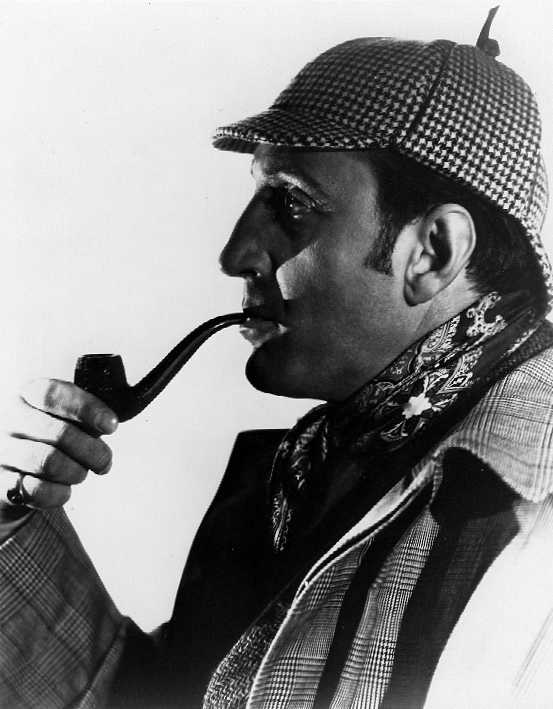 nightJuly2017oninat